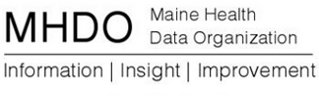 AGENDABOARD OF DIRECTOR MEETING151 Capitol StreetAugusta, MaineThursday, January 28, 20169:00 a.m. - 10:30 a.m.Call in Number: (877) 455-0244; Conference Code: 7281882859Agency BusinessContinued Review of Comments and Responses to Rule Chapter 120:  Release of Data to the Public Vote to provisionally adopt Rule Chapter 120:   Release Of Data to the Public
Public CommentAdjourn